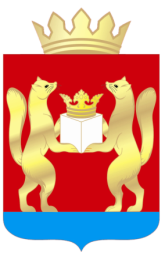 АДМИНИСТРАЦИЯ  ТАСЕЕВСКОГО  РАЙОНА П О С Т А Н О В Л Е Н И ЕОб утверждении Значений нормативных затрат и значений базового норматива затрат на оказание муниципальных услуг, выполнение  работ  муниципальными  бюджетными учреждениями культуры и организациями дополнительного образования в области культуры, подведомственных администрации Тасеевского района, применяемые  при расчете объема финансового обеспечения выполнения муниципального  задания на 2019 год и плановый период 2020-2021 годовВ соответствии  со ст.69.2 Бюджетного кодекса Российской Федерации,  пунктом 7 ст. 9.2 Федерального закона от 12.01.1999 №7-ФЗ «О некоммерческих организациях», приказом Минэкономразвития РФ от 21.08.2015 № 580, приказом Минфина России от 01.07. 2015 № 104-н, постановлением администрации Тасеевского района от 08.12.2015 №750 «Об утверждении Порядка формирования муниципального задания в отношении муниципальных учреждений и финансового обеспечения выполнения муниципального задания», руководствуясь ст. 28, ст. 46, ст. 48 Устава Тасеевского района,  ПОСТАНОВЛЯЮ:   	1.Утвердить Значения нормативных затрат на оказание муниципальной услуги, выполнение работ муниципальными бюджетными учреждениями культуры и организациями дополнительного образования в области культуры, подведомственных администрации Тасеевского района, применяемых при расчете объема финансового обеспечения выполнения муниципального  задания на 2019 год и плановый период 2020-2021 годов, согласно приложению № 1 к настоящему постановлению.2.Утвердить Значение базового норматива затрат на оказание муниципальных услуг муниципальными бюджетными учреждениями культуры и организациями дополнительного образования в области культуры, подведомственных администрации Тасеевского района, применяемых при расчете объема финансового обеспечения выполнения муниципального  задания на 2019 год и плановый период 2020-2021 годов, согласно приложению № 2 к настоящему постановлению.3.Опубликовать постановление на официальном сайте администрации Тасеевского района.4.Контроль за исполнением постановления оставляю за собой.5.Постановление вступает в силу со дня подписания и распространяется на правоотношения, возникшие с 01.01.2019 года.Исполняющий обязанностиГлавы Тасеевского района                                                      И.И. СеверенчукПриложение № 1 к постановлению администрации Тасеевского районаот 01.03.2019   № 1131.Значения норм, необходимых для определения базовыхнормативов затрат на оказание муниципальных услуг МБУК "Тасеевская ЦБС"1.1 Услуга «Библиотечное, библиографическое и информационное обслуживание пользователей библиотеки (стационар)»1.2 Услуга «Библиотечное, библиографическое и информационное обслуживание пользователей библиотеки (вне стационара)»2. Значения норм, необходимых для определения базовыхнормативов затрат на оказание муниципальных услуг МБУК "Тасеевская ЦКС"2.1 Услуга «Организация и проведение культурно-массовых мероприятий»2.2 Услуга «Культурно-массовые (иные зрелищные мероприятия)»2.3 Услуга «Показ кинофильмов»3. Значения норм, необходимых для определения базовыхнормативов затрат на оказание муниципальных услуг МБУ ДО "Тасеевская детская художественная школа"3.1. Услуга «Реализация дополнительных общеобразовательных, общеразвивающих программ»3.2. Услуга «Реализация дополнительных общеобразовательных, предпрофессиональных  программ»4. Значения норм, необходимых для определения базовыхнормативов затрат на оказание муниципальных услуг МБУ ДО "Тасеевская детская музыкальная школа"4.1. Услуга «Реализация дополнительных общеобразовательных, общеразвивающих программ»4.2. «Реализация дополнительных общеобразовательных,  предпрофессиональных  программ»Приложение № 2 к постановлению администрации Тасеевского районаот 01.03.2019   №  113Значениебазового норматива затрат на оказание муниципальной услуги01.03.2019с. Тасеево№ 113Наименование муниципальной услуги1Уникальный номер реестровой записи2Наименование нормы3Единица измерения нормы4Значение нормы512345Библиотечное, библиографическое и информационное обслуживание пользователей библиотеки (стационар) 0000000000004300011070110000000000010011012011. Нормы, непосредственно связанные с оказанием муниципальной услуги1. Нормы, непосредственно связанные с оказанием муниципальной услуги1. Нормы, непосредственно связанные с оказанием муниципальной услугиБиблиотечное, библиографическое и информационное обслуживание пользователей библиотеки (стационар) 0000000000004300011070110000000000010011012011.1. Работники, непосредственно связанные 
с оказанием муниципальной услуги1.1. Работники, непосредственно связанные 
с оказанием муниципальной услуги1.1. Работники, непосредственно связанные 
с оказанием муниципальной услугиБиблиотечное, библиографическое и информационное обслуживание пользователей библиотеки (стационар) 000000000000430001107011000000000001001101201Зав.отделомШтатная единица3,8Библиотечное, библиографическое и информационное обслуживание пользователей библиотеки (стационар) 000000000000430001107011000000000001001101201Зав.сектором автомШтатная единица0,95Библиотечное, библиографическое и информационное обслуживание пользователей библиотеки (стационар) 000000000000430001107011000000000001001101201БиблиографШтатная единица1,9Библиотечное, библиографическое и информационное обслуживание пользователей библиотеки (стационар) 000000000000430001107011000000000001001101201БиблиотекарьШтатная единица9,5Библиотечное, библиографическое и информационное обслуживание пользователей библиотеки (стационар) 000000000000430001107011000000000001001101201Зав.филиаломШтатная единица11,16Библиотечное, библиографическое и информационное обслуживание пользователей библиотеки (стационар) 000000000000430001107011000000000001001101201Штатная единицаБиблиотечное, библиографическое и информационное обслуживание пользователей библиотеки (стационар) 000000000000430001107011000000000001001101201Штатная единицаБиблиотечное, библиографическое и информационное обслуживание пользователей библиотеки (стационар) 000000000000430001107011000000000001001101201Штатная единицаБиблиотечное, библиографическое и информационное обслуживание пользователей библиотеки (стационар) 000000000000430001107011000000000001001101201Штатная единицаБиблиотечное, библиографическое и информационное обслуживание пользователей библиотеки (стационар) 000000000000430001107011000000000001001101201Штатная единицаБиблиотечное, библиографическое и информационное обслуживание пользователей библиотеки (стационар) 000000000000430001107011000000000001001101201Штатная единицаБиблиотечное, библиографическое и информационное обслуживание пользователей библиотеки (стационар) 000000000000430001107011000000000001001101201Штатная единицаБиблиотечное, библиографическое и информационное обслуживание пользователей библиотеки (стационар) 0000000000004300011070110000000000010011012011.2. Материальные запасы и особо ценное движимое имущество, потребляемые (используемые) в процессе оказания муниципальной услуги1.2. Материальные запасы и особо ценное движимое имущество, потребляемые (используемые) в процессе оказания муниципальной услуги1.2. Материальные запасы и особо ценное движимое имущество, потребляемые (используемые) в процессе оказания муниципальной услугиБиблиотечное, библиографическое и информационное обслуживание пользователей библиотеки (стационар) 000000000000430001107011000000000001001101201Комплектование книжного фонда Ед. 2008Библиотечное, библиографическое и информационное обслуживание пользователей библиотеки (стационар) 000000000000430001107011000000000001001101201Библиотечное, библиографическое и информационное обслуживание пользователей библиотеки (стационар) 0000000000004300011070110000000000010011012011.3. Иные нормы, непосредственно используемые в процессе оказания муниципальной услуги1.3. Иные нормы, непосредственно используемые в процессе оказания муниципальной услуги1.3. Иные нормы, непосредственно используемые в процессе оказания муниципальной услугиБиблиотечное, библиографическое и информационное обслуживание пользователей библиотеки (стационар) 000000000000430001107011000000000001001101201Библиотечное, библиографическое и информационное обслуживание пользователей библиотеки (стационар) 000000000000430001107011000000000001001101201Библиотечное, библиографическое и информационное обслуживание пользователей библиотеки (стационар) 0000000000004300011070110000000000010011012012. Нормы на общехозяйственные нужды2. Нормы на общехозяйственные нужды2. Нормы на общехозяйственные нуждыБиблиотечное, библиографическое и информационное обслуживание пользователей библиотеки (стационар) 0000000000004300011070110000000000010011012012.1. Коммунальные услуги2.1. Коммунальные услуги2.1. Коммунальные услугиБиблиотечное, библиографическое и информационное обслуживание пользователей библиотеки (стационар) 000000000000430001107011000000000001001101201ЭлектроэнергиякВт.час.7021,80Библиотечное, библиографическое и информационное обслуживание пользователей библиотеки (стационар) 000000000000430001107011000000000001001101201Тепловая энергияГкал.79,58Библиотечное, библиографическое и информационное обслуживание пользователей библиотеки (стационар) 0000000000004300011070110000000000010011012012.2. Содержание объектов недвижимого имущества, необходимого для выполнения муниципального задания2.2. Содержание объектов недвижимого имущества, необходимого для выполнения муниципального задания2.2. Содержание объектов недвижимого имущества, необходимого для выполнения муниципального заданияБиблиотечное, библиографическое и информационное обслуживание пользователей библиотеки (стационар) 000000000000430001107011000000000001001101201ТО системы ОПСдоговор1Библиотечное, библиографическое и информационное обслуживание пользователей библиотеки (стационар) 000000000000430001107011000000000001001101201Пульт ЦНдоговор1Библиотечное, библиографическое и информационное обслуживание пользователей библиотеки (стационар) 000000000000430001107011000000000001001101201Заправка и ремонт картриджейкол-во устройств, ед.18Библиотечное, библиографическое и информационное обслуживание пользователей библиотеки (стационар) 0000000000004300011070110000000000010011012012.3. Содержание объектов особо ценного движимого имущества, необходимого для выполнения муниципального задания2.3. Содержание объектов особо ценного движимого имущества, необходимого для выполнения муниципального задания2.3. Содержание объектов особо ценного движимого имущества, необходимого для выполнения муниципального заданияБиблиотечное, библиографическое и информационное обслуживание пользователей библиотеки (стационар) 000000000000430001107011000000000001001101201Библиотечное, библиографическое и информационное обслуживание пользователей библиотеки (стационар) 000000000000430001107011000000000001001101201Библиотечное, библиографическое и информационное обслуживание пользователей библиотеки (стационар) 0000000000004300011070110000000000010011012012.4. Услуги связи2.4. Услуги связи2.4. Услуги связиБиблиотечное, библиографическое и информационное обслуживание пользователей библиотеки (стационар) 000000000000430001107011000000000001001101201Абонентская связькол-во номеров, ед.13Библиотечное, библиографическое и информационное обслуживание пользователей библиотеки (стационар) 000000000000430001107011000000000001001101201Услуги интернеткол-во номеров, ед.1Библиотечное, библиографическое и информационное обслуживание пользователей библиотеки (стационар) 000000000000430001107011000000000001001101201Услуги доступа к сети интернеткол-во номеров, ед.14Библиотечное, библиографическое и информационное обслуживание пользователей библиотеки (стационар) 0000000000004300011070110000000000010011012012.5.  Транспортные услуги2.5.  Транспортные услуги2.5.  Транспортные услугиБиблиотечное, библиографическое и информационное обслуживание пользователей библиотеки (стационар) 000000000000430001107011000000000001001101201Библиотечное, библиографическое и информационное обслуживание пользователей библиотеки (стационар) 000000000000430001107011000000000001001101201Библиотечное, библиографическое и информационное обслуживание пользователей библиотеки (стационар) 0000000000004300011070110000000000010011012012.6. Работники, которые не принимают непосредственного участия в оказании муниципальной услуги2.6. Работники, которые не принимают непосредственного участия в оказании муниципальной услуги2.6. Работники, которые не принимают непосредственного участия в оказании муниципальной услугиБиблиотечное, библиографическое и информационное обслуживание пользователей библиотеки (стационар) 000000000000430001107011000000000001001101201ДиректорШтатная единица0,95Библиотечное, библиографическое и информационное обслуживание пользователей библиотеки (стационар) 000000000000430001107011000000000001001101201Зав.детской библ.Штатная единица0,95Библиотечное, библиографическое и информационное обслуживание пользователей библиотеки (стационар) 000000000000430001107011000000000001001101201РедакторШтатная единица0,95Библиотечное, библиографическое и информационное обслуживание пользователей библиотеки (стационар) 000000000000430001107011000000000001001101201ХудожникШтатная единица0,95Библиотечное, библиографическое и информационное обслуживание пользователей библиотеки (стационар) 000000000000430001107011000000000001001101201МетодистШтатная единица0,95Библиотечное, библиографическое и информационное обслуживание пользователей библиотеки (стационар) 000000000000430001107011000000000001001101201ЗавхозШтатная единица0,95Библиотечное, библиографическое и информационное обслуживание пользователей библиотеки (стационар) 000000000000430001107011000000000001001101201Штатная единицаБиблиотечное, библиографическое и информационное обслуживание пользователей библиотеки (стационар) 000000000000430001107011000000000001001101201Штатная единицаБиблиотечное, библиографическое и информационное обслуживание пользователей библиотеки (стационар) 000000000000430001107011000000000001001101201Штатная единицаБиблиотечное, библиографическое и информационное обслуживание пользователей библиотеки (стационар) 000000000000430001107011000000000001001101201Штатная единицаБиблиотечное, библиографическое и информационное обслуживание пользователей библиотеки (стационар) 000000000000430001107011000000000001001101201Штатная единицаБиблиотечное, библиографическое и информационное обслуживание пользователей библиотеки (стационар) 0000000000004300011070110000000000010011012012.7. Прочие общехозяйственные нужды2.7. Прочие общехозяйственные нужды2.7. Прочие общехозяйственные нуждыБиблиотечное, библиографическое и информационное обслуживание пользователей библиотеки (стационар) 000000000000430001107011000000000001001101201БибтехникаДоговор1Библиотечное, библиографическое и информационное обслуживание пользователей библиотеки (стационар) 000000000000430001107011000000000001001101201МедикаментыДоговор1Библиотечное, библиографическое и информационное обслуживание пользователей библиотеки (стационар) 000000000000430001107011000000000001001101201СтройматериалыДоговор1Библиотечное, библиографическое и информационное обслуживание пользователей библиотеки (стационар) 000000000000430001107011000000000001001101201Канц.товарыДоговор1Библиотечное, библиографическое и информационное обслуживание пользователей библиотеки (стационар) 000000000000430001107011000000000001001101201Хоз.товарыДоговор1Библиотечное, библиографическое и информационное обслуживание пользователей библиотеки (стационар) 000000000000430001107011000000000001001101201ПодпискаДоговор1Библиотечное, библиографическое и информационное обслуживание пользователей библиотеки (стационар) 000000000000430001107011000000000001001101201Мед.осмотрДоговор1Библиотечное, библиографическое и информационное обслуживание пользователей библиотеки (стационар) 000000000000430001107011000000000001001101201Прочие МЗДоговор1Библиотечное, библиографическое и информационное обслуживание пользователей библиотеки (стационар) 000000000000430001107011000000000001001101201Бумагапачек 27Наименование муниципальной услуги1Уникальный номер реестровой записи2Наименование нормы3Единица измерения нормы4Значение нормы512345 Библиотечное, библиографическое и информационное обслуживание пользователей библиотеки (вне стационара) 0000000000004300011070110000000000020001012011. Нормы, непосредственно связанные с оказанием муниципальной услуги1. Нормы, непосредственно связанные с оказанием муниципальной услуги1. Нормы, непосредственно связанные с оказанием муниципальной услуги Библиотечное, библиографическое и информационное обслуживание пользователей библиотеки (вне стационара) 0000000000004300011070110000000000020001012011.1. Работники, непосредственно связанные 
с оказанием муниципальной услуги1.1. Работники, непосредственно связанные 
с оказанием муниципальной услуги1.1. Работники, непосредственно связанные 
с оказанием муниципальной услуги Библиотечное, библиографическое и информационное обслуживание пользователей библиотеки (вне стационара) 000000000000430001107011000000000002000101201Зав.отделомШтатная единица0,2 Библиотечное, библиографическое и информационное обслуживание пользователей библиотеки (вне стационара) 000000000000430001107011000000000002000101201Зав.сектором автоматизацииШтатная единица0,05 Библиотечное, библиографическое и информационное обслуживание пользователей библиотеки (вне стационара) 000000000000430001107011000000000002000101201БиблиографШтатная единица0,1 Библиотечное, библиографическое и информационное обслуживание пользователей библиотеки (вне стационара) 000000000000430001107011000000000002000101201БиблиотекарьШтатная единица0,5 Библиотечное, библиографическое и информационное обслуживание пользователей библиотеки (вне стационара) 000000000000430001107011000000000002000101201Зав.филиаломШтатная единица0,59 Библиотечное, библиографическое и информационное обслуживание пользователей библиотеки (вне стационара) 0000000000004300011070110000000000020001012011.2. Материальные запасы и особо ценное движимое имущество, потребляемые (используемые) в процессе оказания муниципальной услуги1.2. Материальные запасы и особо ценное движимое имущество, потребляемые (используемые) в процессе оказания муниципальной услуги1.2. Материальные запасы и особо ценное движимое имущество, потребляемые (используемые) в процессе оказания муниципальной услуги Библиотечное, библиографическое и информационное обслуживание пользователей библиотеки (вне стационара) 000000000000430001107011000000000002000101201 Комплектование книжного фонда Ед.180 Библиотечное, библиографическое и информационное обслуживание пользователей библиотеки (вне стационара) 000000000000430001107011000000000002000101201 Библиотечное, библиографическое и информационное обслуживание пользователей библиотеки (вне стационара) 0000000000004300011070110000000000020001012011.3. Иные нормы, непосредственно используемые в процессе оказания муниципальной услуги1.3. Иные нормы, непосредственно используемые в процессе оказания муниципальной услуги1.3. Иные нормы, непосредственно используемые в процессе оказания муниципальной услуги Библиотечное, библиографическое и информационное обслуживание пользователей библиотеки (вне стационара) 000000000000430001107011000000000002000101201 Библиотечное, библиографическое и информационное обслуживание пользователей библиотеки (вне стационара) 000000000000430001107011000000000002000101201 Библиотечное, библиографическое и информационное обслуживание пользователей библиотеки (вне стационара) 0000000000004300011070110000000000020001012012. Нормы на общехозяйственные нужды2. Нормы на общехозяйственные нужды2. Нормы на общехозяйственные нужды Библиотечное, библиографическое и информационное обслуживание пользователей библиотеки (вне стационара) 0000000000004300011070110000000000020001012012.1. Коммунальные услуги2.1. Коммунальные услуги2.1. Коммунальные услуги Библиотечное, библиографическое и информационное обслуживание пользователей библиотеки (вне стационара) 000000000000430001107011000000000002000101201 Библиотечное, библиографическое и информационное обслуживание пользователей библиотеки (вне стационара) 000000000000430001107011000000000002000101201 Библиотечное, библиографическое и информационное обслуживание пользователей библиотеки (вне стационара) 0000000000004300011070110000000000020001012012.2. Содержание объектов недвижимого имущества, необходимого для выполнения муниципального задания2.2. Содержание объектов недвижимого имущества, необходимого для выполнения муниципального задания2.2. Содержание объектов недвижимого имущества, необходимого для выполнения муниципального задания Библиотечное, библиографическое и информационное обслуживание пользователей библиотеки (вне стационара) 000000000000430001107011000000000002000101201Заправка и ремонт картриджейкол-во устройств, ед.18 Библиотечное, библиографическое и информационное обслуживание пользователей библиотеки (вне стационара) 000000000000430001107011000000000002000101201 Библиотечное, библиографическое и информационное обслуживание пользователей библиотеки (вне стационара) 0000000000004300011070110000000000020001012012.3. Содержание объектов особо ценного движимого имущества, необходимого для выполнения муниципального задания2.3. Содержание объектов особо ценного движимого имущества, необходимого для выполнения муниципального задания2.3. Содержание объектов особо ценного движимого имущества, необходимого для выполнения муниципального задания Библиотечное, библиографическое и информационное обслуживание пользователей библиотеки (вне стационара) 000000000000430001107011000000000002000101201 Библиотечное, библиографическое и информационное обслуживание пользователей библиотеки (вне стационара) 000000000000430001107011000000000002000101201 Библиотечное, библиографическое и информационное обслуживание пользователей библиотеки (вне стационара) 0000000000004300011070110000000000020001012012.4. Услуги связи2.4. Услуги связи2.4. Услуги связи Библиотечное, библиографическое и информационное обслуживание пользователей библиотеки (вне стационара) 000000000000430001107011000000000002000101201Абонентская связькол-во номеров, ед.13 Библиотечное, библиографическое и информационное обслуживание пользователей библиотеки (вне стационара) 000000000000430001107011000000000002000101201Услуги интернеткол-во номеров, ед.1 Библиотечное, библиографическое и информационное обслуживание пользователей библиотеки (вне стационара) 000000000000430001107011000000000002000101201Услуги доступа к сети интернеткол-во номеров, ед.14 Библиотечное, библиографическое и информационное обслуживание пользователей библиотеки (вне стационара) 0000000000004300011070110000000000020001012012.5.  Транспортные услуги2.5.  Транспортные услуги2.5.  Транспортные услуги Библиотечное, библиографическое и информационное обслуживание пользователей библиотеки (вне стационара) 000000000000430001107011000000000002000101201 Библиотечное, библиографическое и информационное обслуживание пользователей библиотеки (вне стационара) 000000000000430001107011000000000002000101201 Библиотечное, библиографическое и информационное обслуживание пользователей библиотеки (вне стационара) 0000000000004300011070110000000000020001012012.6. Работники, которые не принимают непосредственного участия в оказании муниципальной услуги2.6. Работники, которые не принимают непосредственного участия в оказании муниципальной услуги2.6. Работники, которые не принимают непосредственного участия в оказании муниципальной услуги Библиотечное, библиографическое и информационное обслуживание пользователей библиотеки (вне стационара) 000000000000430001107011000000000002000101201Директор Штатная единица0,05 Библиотечное, библиографическое и информационное обслуживание пользователей библиотеки (вне стационара) 000000000000430001107011000000000002000101201РедакторШтатная единица0,05 Библиотечное, библиографическое и информационное обслуживание пользователей библиотеки (вне стационара) 000000000000430001107011000000000002000101201ХудожникШтатная единица0,05 Библиотечное, библиографическое и информационное обслуживание пользователей библиотеки (вне стационара) 000000000000430001107011000000000002000101201МетодистШтатная единица0,05 Библиотечное, библиографическое и информационное обслуживание пользователей библиотеки (вне стационара) 000000000000430001107011000000000002000101201Зав.детской библиотекойШтатная единица0,05 Библиотечное, библиографическое и информационное обслуживание пользователей библиотеки (вне стационара) 000000000000430001107011000000000002000101201ЗавхозШтатная единица0,05 Библиотечное, библиографическое и информационное обслуживание пользователей библиотеки (вне стационара) 000000000000430001107011000000000002000101201Штатная единица Библиотечное, библиографическое и информационное обслуживание пользователей библиотеки (вне стационара) 0000000000004300011070110000000000020001012012.7. Прочие общехозяйственные нужды2.7. Прочие общехозяйственные нужды2.7. Прочие общехозяйственные нужды Библиотечное, библиографическое и информационное обслуживание пользователей библиотеки (вне стационара) 000000000000430001107011000000000002000101201Канц.товарыдоговор1 Библиотечное, библиографическое и информационное обслуживание пользователей библиотеки (вне стационара) 000000000000430001107011000000000002000101201Хозтоварыдоговор1 Библиотечное, библиографическое и информационное обслуживание пользователей библиотеки (вне стационара) 000000000000430001107011000000000002000101201Бумагапачек15 Библиотечное, библиографическое и информационное обслуживание пользователей библиотеки (вне стационара) 000000000000430001107011000000000002000101201Прочие МЗдоговор1 Библиотечное, библиографическое и информационное обслуживание пользователей библиотеки (вне стационара) 000000000000430001107011000000000002000101201договор Библиотечное, библиографическое и информационное обслуживание пользователей библиотеки (вне стационара) 000000000000430001107011000000000002000101201договорНаименование муниципальной услуги1Уникальный номер реестровой записи2Наименование нормы3Единица измерения нормы4Значение нормы512345Организация и проведение культурно-массовых мероприятий 0000000000004300011140090005002000000031012011. Нормы, непосредственно связанные с оказанием муниципальной услуги1. Нормы, непосредственно связанные с оказанием муниципальной услуги1. Нормы, непосредственно связанные с оказанием муниципальной услугиОрганизация и проведение культурно-массовых мероприятий 0000000000004300011140090005002000000031012011.1. Работники, непосредственно связанные 
с оказанием муниципальной услуги1.1. Работники, непосредственно связанные 
с оказанием муниципальной услуги1.1. Работники, непосредственно связанные 
с оказанием муниципальной услугиОрганизация и проведение культурно-массовых мероприятий 000000000000430001114009000500200000003101201Зам.дир.по основной деят-тиШтатная единица0,08Организация и проведение культурно-массовых мероприятий 000000000000430001114009000500200000003101201Зав.отделомШтатная единица0,24Организация и проведение культурно-массовых мероприятий 000000000000430001114009000500200000003101201Зав.костюмернойШтатная единица0,08Организация и проведение культурно-массовых мероприятий 000000000000430001114009000500200000003101201Зав.билетной кассойШтатная единица0,08Организация и проведение культурно-массовых мероприятий 000000000000430001114009000500200000003101201ЗвукорежжисерШтатная единица0,08Организация и проведение культурно-массовых мероприятий 000000000000430001114009000500200000003101201Художник-постановщикШтатная единица0,08Организация и проведение культурно-массовых мероприятий 000000000000430001114009000500200000003101201Рук.муз.части дискотекиШтатная единица0,04Организация и проведение культурно-массовых мероприятий 000000000000430001114009000500200000003101201Худож.реководительШтатная единица0,08Организация и проведение культурно-массовых мероприятий 000000000000430001114009000500200000003101201БалетмейстерШтатная единица0,16Организация и проведение культурно-массовых мероприятий 000000000000430001114009000500200000003101201Рук.клубного формированияШтатная единица0,16Организация и проведение культурно-массовых мероприятий 000000000000430001114009000500200000003101201Руководитель кружкаШтатная единица0,16Организация и проведение культурно-массовых мероприятий 000000000000430001114009000500200000003101201ХормейстерШтатная единица0,2Организация и проведение культурно-массовых мероприятий 000000000000430001114009000500200000003101201Режиссер народного театраШтатная единица0,04Организация и проведение культурно-массовых мероприятий 000000000000430001114009000500200000003101201Руководитель ВЭС «Эксперимент»Штатная единица0,08Организация и проведение культурно-массовых мероприятий 000000000000430001114009000500200000003101201Зав.автоклубомШтатная единица0,08Организация и проведение культурно-массовых мероприятий 000000000000430001114009000500200000003101201Заведующий СКШтатная единица0,43Организация и проведение культурно-массовых мероприятий 000000000000430001114009000500200000003101201КульторганизаторШтатная единица0,22Организация и проведение культурно-массовых мероприятий 000000000000430001114009000500200000003101201СветооператорШтатная единица0,04Организация и проведение культурно-массовых мероприятий 0000000000004300011140090005002000000031012011.2. Материальные запасы и особо ценное движимое имущество, потребляемые (используемые) в процессе оказания муниципальной услуги1.2. Материальные запасы и особо ценное движимое имущество, потребляемые (используемые) в процессе оказания муниципальной услуги1.2. Материальные запасы и особо ценное движимое имущество, потребляемые (используемые) в процессе оказания муниципальной услугиОрганизация и проведение культурно-массовых мероприятий 000000000000430001114009000500200000003101201Организация и проведение культурно-массовых мероприятий 000000000000430001114009000500200000003101201Организация и проведение культурно-массовых мероприятий 0000000000004300011140090005002000000031012011.3. Иные нормы, непосредственно используемые в процессе оказания муниципальной услуги1.3. Иные нормы, непосредственно используемые в процессе оказания муниципальной услуги1.3. Иные нормы, непосредственно используемые в процессе оказания муниципальной услугиОрганизация и проведение культурно-массовых мероприятий 000000000000430001114009000500200000003101201Организация и проведение культурно-массовых мероприятий 000000000000430001114009000500200000003101201Организация и проведение культурно-массовых мероприятий 0000000000004300011140090005002000000031012012. Нормы на общехозяйственные нужды2. Нормы на общехозяйственные нужды2. Нормы на общехозяйственные нуждыОрганизация и проведение культурно-массовых мероприятий 0000000000004300011140090005002000000031012012.1. Коммунальные услуги2.1. Коммунальные услуги2.1. Коммунальные услугиОрганизация и проведение культурно-массовых мероприятий 000000000000430001114009000500200000003101201ЭлектроэнергиякВт.час.2754,00Организация и проведение культурно-массовых мероприятий 000000000000430001114009000500200000003101201ТеплоэнергияГкал30,30Организация и проведение культурно-массовых мероприятий 000000000000430001114009000500200000003101201Организация и проведение культурно-массовых мероприятий 000000000000430001114009000500200000003101201Организация и проведение культурно-массовых мероприятий 0000000000004300011140090005002000000031012012.2. Содержание объектов недвижимого имущества, необходимого для выполнения муниципального задания2.2. Содержание объектов недвижимого имущества, необходимого для выполнения муниципального задания2.2. Содержание объектов недвижимого имущества, необходимого для выполнения муниципального заданияОрганизация и проведение культурно-массовых мероприятий 000000000000430001114009000500200000003101201Тревожная кнопкадоговор1Организация и проведение культурно-массовых мероприятий 000000000000430001114009000500200000003101201ТО системы ОПСдоговор1Организация и проведение культурно-массовых мероприятий 000000000000430001114009000500200000003101201Дератизациядоговор1Организация и проведение культурно-массовых мероприятий 000000000000430001114009000500200000003101201Заправка и ремонт картриджейКол-во устройств, ед.8Организация и проведение культурно-массовых мероприятий 0000000000004300011140090005002000000031012012.3. Содержание объектов особо ценного движимого имущества, необходимого для выполнения муниципального задания2.3. Содержание объектов особо ценного движимого имущества, необходимого для выполнения муниципального задания2.3. Содержание объектов особо ценного движимого имущества, необходимого для выполнения муниципального заданияОрганизация и проведение культурно-массовых мероприятий 000000000000430001114009000500200000003101201Организация и проведение культурно-массовых мероприятий 000000000000430001114009000500200000003101201Организация и проведение культурно-массовых мероприятий 0000000000004300011140090005002000000031012012.4. Услуги связи2.4. Услуги связи2.4. Услуги связиОрганизация и проведение культурно-массовых мероприятий 000000000000430001114009000500200000003101201Абонентская связькол-во номеров, ед.2Организация и проведение культурно-массовых мероприятий 000000000000430001114009000500200000003101201Услуги интернеткол-во номеров, ед.2Организация и проведение культурно-массовых мероприятий 0000000000004300011140090005002000000031012012.5.  Транспортные услуги2.5.  Транспортные услуги2.5.  Транспортные услугиОрганизация и проведение культурно-массовых мероприятий 000000000000430001114009000500200000003101201Наем транспортных средствДоговор1Организация и проведение культурно-массовых мероприятий 000000000000430001114009000500200000003101201Организация и проведение культурно-массовых мероприятий 0000000000004300011140090005002000000031012012.6. Работники, которые не принимают непосредственного участия в оказании муниципальной услуги2.6. Работники, которые не принимают непосредственного участия в оказании муниципальной услуги2.6. Работники, которые не принимают непосредственного участия в оказании муниципальной услугиОрганизация и проведение культурно-массовых мероприятий 000000000000430001114009000500200000003101201ДиректорШтатная единица0,08Организация и проведение культурно-массовых мероприятий 000000000000430001114009000500200000003101201Специалист по методике клубной работыШтатная единица0,48Организация и проведение культурно-массовых мероприятий 000000000000430001114009000500200000003101201МетодистШтатная единица0,16Организация и проведение культурно-массовых мероприятий 000000000000430001114009000500200000003101201Руководитель СДКШтатная единица0,56Организация и проведение культурно-массовых мероприятий 000000000000430001114009000500200000003101201Штатная единицаОрганизация и проведение культурно-массовых мероприятий 000000000000430001114009000500200000003101201Штатная единицаОрганизация и проведение культурно-массовых мероприятий 000000000000430001114009000500200000003101201Штатная единицаОрганизация и проведение культурно-массовых мероприятий 000000000000430001114009000500200000003101201Штатная единицаОрганизация и проведение культурно-массовых мероприятий 000000000000430001114009000500200000003101201Штатная единицаОрганизация и проведение культурно-массовых мероприятий 000000000000430001114009000500200000003101201Штатная единицаОрганизация и проведение культурно-массовых мероприятий 000000000000430001114009000500200000003101201Штатная единицаОрганизация и проведение культурно-массовых мероприятий 0000000000004300011140090005002000000031012012.7. Прочие общехозяйственные нужды2.7. Прочие общехозяйственные нужды2.7. Прочие общехозяйственные нуждыОрганизация и проведение культурно-массовых мероприятий 000000000000430001114009000500200000003101201Кантовары, хозтоварыДоговор2Организация и проведение культурно-массовых мероприятий 000000000000430001114009000500200000003101201Прочие МЗДоговор1Организация и проведение культурно-массовых мероприятий 000000000000430001114009000500200000003101201Бумагапачек5Наименование муниципальной услуги1Уникальный номер реестровой записи2Наименование нормы3Единица измерения нормы4Значение нормы512345 Культурно-массовые (иные зрелищные мероприятия) 0000000000004300011140090007002000000011012011. Нормы, непосредственно связанные с оказанием муниципальной услуги1. Нормы, непосредственно связанные с оказанием муниципальной услуги1. Нормы, непосредственно связанные с оказанием муниципальной услуги Культурно-массовые (иные зрелищные мероприятия) 0000000000004300011140090007002000000011012011.1. Работники, непосредственно связанные 
с оказанием муниципальной услуги1.1. Работники, непосредственно связанные 
с оказанием муниципальной услуги1.1. Работники, непосредственно связанные 
с оказанием муниципальной услуги Культурно-массовые (иные зрелищные мероприятия) 000000000000430001114009000700200000001101201Зам.дир.по основ.деят-тиШтатная единица0,9 Культурно-массовые (иные зрелищные мероприятия) 000000000000430001114009000700200000001101201Зав.отделомШтатная единица2,7 Культурно-массовые (иные зрелищные мероприятия) 000000000000430001114009000700200000001101201Зав.костюмернойШтатная единица0,9 Культурно-массовые (иные зрелищные мероприятия) 000000000000430001114009000700200000001101201Зав.билетной кассойШтатная единица0,9 Культурно-массовые (иные зрелищные мероприятия) 000000000000430001114009000700200000001101201ЗвукорежиссерШтатная единица0,9 Культурно-массовые (иные зрелищные мероприятия) 000000000000430001114009000700200000001101201Художник-постановщикШтатная единица0,9 Культурно-массовые (иные зрелищные мероприятия) 000000000000430001114009000700200000001101201Рук.муз.части дискотекиШтатная единица0,45 Культурно-массовые (иные зрелищные мероприятия) 000000000000430001114009000700200000001101201Художественный руководительШтатная единица0,9 Культурно-массовые (иные зрелищные мероприятия) 000000000000430001114009000700200000001101201БалетмейстерШтатная единица1,8 Культурно-массовые (иные зрелищные мероприятия) 000000000000430001114009000700200000001101201Рук.клубного формированияШтатная единица1,8 Культурно-массовые (иные зрелищные мероприятия) 000000000000430001114009000700200000001101201Руководитель кружкаШтатная единица1,8 Культурно-массовые (иные зрелищные мероприятия) 000000000000430001114009000700200000001101201ХормейстерШтатная единица2,25 Культурно-массовые (иные зрелищные мероприятия) 000000000000430001114009000700200000001101201Режиссер народного театраШтатная единица0,45 Культурно-массовые (иные зрелищные мероприятия) 000000000000430001114009000700200000001101201Рук.ВЭС «Эксперимент»Штатная единица0,9 Культурно-массовые (иные зрелищные мероприятия) 000000000000430001114009000700200000001101201Зав.автоклубомШтатная единица0,9 Культурно-массовые (иные зрелищные мероприятия) 000000000000430001114009000700200000001101201Заведующий СКШтатная единица4,86 Культурно-массовые (иные зрелищные мероприятия) 000000000000430001114009000700200000001101201КульторганизаторШтатная единица2,47 Культурно-массовые (иные зрелищные мероприятия) 000000000000430001114009000700200000001101201СветооператорШтатная единица0,45 Культурно-массовые (иные зрелищные мероприятия) 000000000000430001114009000700200000001101201Штатная единица Культурно-массовые (иные зрелищные мероприятия) 0000000000004300011140090007002000000011012011.2. Материальные запасы и особо ценное движимое имущество, потребляемые (используемые) в процессе оказания муниципальной услуги1.2. Материальные запасы и особо ценное движимое имущество, потребляемые (используемые) в процессе оказания муниципальной услуги1.2. Материальные запасы и особо ценное движимое имущество, потребляемые (используемые) в процессе оказания муниципальной услуги Культурно-массовые (иные зрелищные мероприятия) 000000000000430001114009000700200000001101201 ФейерверкЕд.10 Культурно-массовые (иные зрелищные мероприятия) 000000000000430001114009000700200000001101201 Новогодние украшенияЕд.  80 Культурно-массовые (иные зрелищные мероприятия) 0000000000004300011140090007002000000011012011.3. Иные нормы, непосредственно используемые в процессе оказания муниципальной услуги1.3. Иные нормы, непосредственно используемые в процессе оказания муниципальной услуги1.3. Иные нормы, непосредственно используемые в процессе оказания муниципальной услуги Культурно-массовые (иные зрелищные мероприятия) 000000000000430001114009000700200000001101201 Культурно-массовые (иные зрелищные мероприятия) 000000000000430001114009000700200000001101201 Культурно-массовые (иные зрелищные мероприятия) 0000000000004300011140090007002000000011012012. Нормы на общехозяйственные нужды2. Нормы на общехозяйственные нужды2. Нормы на общехозяйственные нужды Культурно-массовые (иные зрелищные мероприятия) 0000000000004300011140090007002000000011012012.1. Коммунальные услуги2.1. Коммунальные услуги2.1. Коммунальные услуги Культурно-массовые (иные зрелищные мероприятия) 000000000000430001114009000700200000001101201ЭлектроэнергиякВт.час.23409,00 Культурно-массовые (иные зрелищные мероприятия) 000000000000430001114009000700200000001101201ТеплоэнергияГкал515,13 Культурно-массовые (иные зрелищные мероприятия) 000000000000430001114009000700200000001101201 Культурно-массовые (иные зрелищные мероприятия) 000000000000430001114009000700200000001101201 Культурно-массовые (иные зрелищные мероприятия) 0000000000004300011140090007002000000011012012.2. Содержание объектов недвижимого имущества, необходимого для выполнения муниципального задания2.2. Содержание объектов недвижимого имущества, необходимого для выполнения муниципального задания2.2. Содержание объектов недвижимого имущества, необходимого для выполнения муниципального задания Культурно-массовые (иные зрелищные мероприятия) 000000000000430001114009000700200000001101201Тревожная кнопкадоговор1 Культурно-массовые (иные зрелищные мероприятия) 000000000000430001114009000700200000001101201ТО системы ОПСдоговор1 Культурно-массовые (иные зрелищные мероприятия) 000000000000430001114009000700200000001101201Дератизациядоговор1 Культурно-массовые (иные зрелищные мероприятия) 000000000000430001114009000700200000001101201Кол-во устройств ед. Культурно-массовые (иные зрелищные мероприятия) 0000000000004300011140090007002000000011012012.3. Содержание объектов особо ценного движимого имущества, необходимого для выполнения муниципального задания2.3. Содержание объектов особо ценного движимого имущества, необходимого для выполнения муниципального задания2.3. Содержание объектов особо ценного движимого имущества, необходимого для выполнения муниципального задания Культурно-массовые (иные зрелищные мероприятия) 000000000000430001114009000700200000001101201кол.атомаш.ед. Культурно-массовые (иные зрелищные мероприятия) 000000000000430001114009000700200000001101201кол.атомаш.ед. Культурно-массовые (иные зрелищные мероприятия) 0000000000004300011140090007002000000011012012.4. Услуги связи2.4. Услуги связи2.4. Услуги связи Культурно-массовые (иные зрелищные мероприятия) 000000000000430001114009000700200000001101201Абонентская связькол-во номеров, ед.2 Культурно-массовые (иные зрелищные мероприятия) 000000000000430001114009000700200000001101201Услуги интернеткол-во номеров, ед.2 Культурно-массовые (иные зрелищные мероприятия) 000000000000430001114009000700200000001101201кол.ячеек Культурно-массовые (иные зрелищные мероприятия) 0000000000004300011140090007002000000011012012.5.  Транспортные услуги2.5.  Транспортные услуги2.5.  Транспортные услуги Культурно-массовые (иные зрелищные мероприятия) 000000000000430001114009000700200000001101201 Наем транспортаДоговор1 Культурно-массовые (иные зрелищные мероприятия) 000000000000430001114009000700200000001101201 Культурно-массовые (иные зрелищные мероприятия) 0000000000004300011140090007002000000011012012.6. Работники, которые не принимают непосредственного участия в оказании муниципальной услуги2.6. Работники, которые не принимают непосредственного участия в оказании муниципальной услуги2.6. Работники, которые не принимают непосредственного участия в оказании муниципальной услуги Культурно-массовые (иные зрелищные мероприятия) 000000000000430001114009000700200000001101201ДиректорШтатная единица0,9 Культурно-массовые (иные зрелищные мероприятия) 000000000000430001114009000700200000001101201Спец.по методике клубной работыШтатная единица5,4 Культурно-массовые (иные зрелищные мероприятия) 000000000000430001114009000700200000001101201МетодистШтатная единица1,8 Культурно-массовые (иные зрелищные мероприятия) 000000000000430001114009000700200000001101201Руководитель СКШтатная единица6,3 Культурно-массовые (иные зрелищные мероприятия) 000000000000430001114009000700200000001101201Штатная единица Культурно-массовые (иные зрелищные мероприятия) 000000000000430001114009000700200000001101201Штатная единица Культурно-массовые (иные зрелищные мероприятия) 000000000000430001114009000700200000001101201Штатная единица Культурно-массовые (иные зрелищные мероприятия) 000000000000430001114009000700200000001101201Штатная единица Культурно-массовые (иные зрелищные мероприятия) 000000000000430001114009000700200000001101201Штатная единица Культурно-массовые (иные зрелищные мероприятия) 000000000000430001114009000700200000001101201Штатная единица Культурно-массовые (иные зрелищные мероприятия) 000000000000430001114009000700200000001101201Штатная единица Культурно-массовые (иные зрелищные мероприятия) 0000000000004300011140090007002000000011012012.7. Прочие общехозяйственные нужды2.7. Прочие общехозяйственные нужды2.7. Прочие общехозяйственные нужды Культурно-массовые (иные зрелищные мероприятия) 000000000000430001114009000700200000001101201Бумагапачек50 Культурно-массовые (иные зрелищные мероприятия) 000000000000430001114009000700200000001101201КанцтоварыДоговор1 Культурно-массовые (иные зрелищные мероприятия) 000000000000430001114009000700200000001101201ХозтоварыДоговор1 Культурно-массовые (иные зрелищные мероприятия) 000000000000430001114009000700200000001101201Прочие общехоз.нуждыДоговор1 Культурно-массовые (иные зрелищные мероприятия) 000000000000430001114009000700200000001101201ГСМДоговор1Наименование муниципальной услуги1Уникальный номер реестровой записи2Наименование нормы3Единица измерения нормы4Значение нормы512345 Показ кинофильмов 0000000000004300011070220000000000010081012011. Нормы, непосредственно связанные с оказанием муниципальной услуги1. Нормы, непосредственно связанные с оказанием муниципальной услуги1. Нормы, непосредственно связанные с оказанием муниципальной услуги Показ кинофильмов 0000000000004300011070220000000000010081012011.1. Работники, непосредственно связанные 
с оказанием муниципальной услуги1.1. Работники, непосредственно связанные 
с оказанием муниципальной услуги1.1. Работники, непосредственно связанные 
с оказанием муниципальной услуги Показ кинофильмов 000000000000430001107022000000000001008101201ЗвукорежжисерШтатная единица0,02 Показ кинофильмов 000000000000430001107022000000000001008101201СветооператорШтатная единица0,01 Показ кинофильмов 0000000000004300011070220000000000010081012011.2. Материальные запасы и особо ценное движимое имущество, потребляемые (используемые) в процессе оказания муниципальной услуги1.2. Материальные запасы и особо ценное движимое имущество, потребляемые (используемые) в процессе оказания муниципальной услуги1.2. Материальные запасы и особо ценное движимое имущество, потребляемые (используемые) в процессе оказания муниципальной услуги Показ кинофильмов 000000000000430001107022000000000001008101201 Показ кинофильмов 000000000000430001107022000000000001008101201 Показ кинофильмов 0000000000004300011070220000000000010081012011.3. Иные нормы, непосредственно используемые в процессе оказания муниципальной услуги1.3. Иные нормы, непосредственно используемые в процессе оказания муниципальной услуги1.3. Иные нормы, непосредственно используемые в процессе оказания муниципальной услуги Показ кинофильмов 000000000000430001107022000000000001008101201 Показ кинофильмов 000000000000430001107022000000000001008101201 Показ кинофильмов 0000000000004300011070220000000000010081012012. Нормы на общехозяйственные нужды2. Нормы на общехозяйственные нужды2. Нормы на общехозяйственные нужды Показ кинофильмов 0000000000004300011070220000000000010081012012.1. Коммунальные услуги2.1. Коммунальные услуги2.1. Коммунальные услуги Показ кинофильмов 000000000000430001107022000000000001008101201ЭлектроэнергиякВт.час.1377,00 Показ кинофильмов 000000000000430001107022000000000001008101201ТеплоэнергияГкал30,30 Показ кинофильмов 000000000000430001107022000000000001008101201 Показ кинофильмов 000000000000430001107022000000000001008101201 Показ кинофильмов 0000000000004300011070220000000000010081012012.2. Содержание объектов недвижимого имущества, необходимого для выполнения муниципального задания2.2. Содержание объектов недвижимого имущества, необходимого для выполнения муниципального задания2.2. Содержание объектов недвижимого имущества, необходимого для выполнения муниципального задания Показ кинофильмов 000000000000430001107022000000000001008101201 Показ кинофильмов 000000000000430001107022000000000001008101201 Показ кинофильмов 0000000000004300011070220000000000010081012012.3. Содержание объектов особо ценного движимого имущества, необходимого для выполнения муниципального задания2.3. Содержание объектов особо ценного движимого имущества, необходимого для выполнения муниципального задания2.3. Содержание объектов особо ценного движимого имущества, необходимого для выполнения муниципального задания Показ кинофильмов 000000000000430001107022000000000001008101201 Показ кинофильмов 000000000000430001107022000000000001008101201 Показ кинофильмов 0000000000004300011070220000000000010081012012.4. Услуги связи2.4. Услуги связи2.4. Услуги связи Показ кинофильмов 000000000000430001107022000000000001008101201Абонентская связькол-во номеров, ед.2 Показ кинофильмов 000000000000430001107022000000000001008101201Услуги интернеткол-во номеров, ед.2 Показ кинофильмов 000000000000430001107022000000000001008101201кол.ячеек Показ кинофильмов 0000000000004300011070220000000000010081012012.5.  Транспортные услуги2.5.  Транспортные услуги2.5.  Транспортные услуги Показ кинофильмов 000000000000430001107022000000000001008101201 Показ кинофильмов 000000000000430001107022000000000001008101201 Показ кинофильмов 0000000000004300011070220000000000010081012012.6. Работники, которые не принимают непосредственного участия в оказании муниципальной услуги2.6. Работники, которые не принимают непосредственного участия в оказании муниципальной услуги2.6. Работники, которые не принимают непосредственного участия в оказании муниципальной услуги Показ кинофильмов 000000000000430001107022000000000001008101201ДиректорШтатная единица0,02 Показ кинофильмов 000000000000430001107022000000000001008101201МетодистШтатная единица0,04 Показ кинофильмов 000000000000430001107022000000000001008101201Зав.билетной кассойШтатная единица0,02 Показ кинофильмов 000000000000430001107022000000000001008101201Штатная единица Показ кинофильмов 0000000000004300011070220000000000010081012012.7. Прочие общехозяйственные нужды2.7. Прочие общехозяйственные нужды2.7. Прочие общехозяйственные нужды Показ кинофильмов 000000000000430001107022000000000001008101201Бумагапачек3 Показ кинофильмов 000000000000430001107022000000000001008101201КанцтоварыДоговор1 Показ кинофильмов 000000000000430001107022000000000001008101201ХозтоварыДоговор1Наименование муниципальной услуги1Уникальный номер реестровой записи2Наименование нормы3Единица измерения нормы4Значение нормы512345 Реализация дополнительных общеобразовательных, общеразвивающих программ 2436000108243601001110190003000000010021012011. Нормы, непосредственно связанные с оказанием муниципальной услуги1. Нормы, непосредственно связанные с оказанием муниципальной услуги1. Нормы, непосредственно связанные с оказанием муниципальной услуги Реализация дополнительных общеобразовательных, общеразвивающих программ 2436000108243601001110190003000000010021012011.1. Работники, непосредственно связанные 
с оказанием муниципальной услуги1.1. Работники, непосредственно связанные 
с оказанием муниципальной услуги1.1. Работники, непосредственно связанные 
с оказанием муниципальной услуги Реализация дополнительных общеобразовательных, общеразвивающих программ 243600010824360100111019000300000001002101201ПреподавательШтатная единица6,3 Реализация дополнительных общеобразовательных, общеразвивающих программ 243600010824360100111019000300000001002101201 Реализация дополнительных общеобразовательных, общеразвивающих программ 2436000108243601001110190003000000010021012011.2. Материальные запасы и особо ценное движимое имущество, потребляемые (используемые) в процессе оказания муниципальной услуги1.2. Материальные запасы и особо ценное движимое имущество, потребляемые (используемые) в процессе оказания муниципальной услуги1.2. Материальные запасы и особо ценное движимое имущество, потребляемые (используемые) в процессе оказания муниципальной услуги Реализация дополнительных общеобразовательных, общеразвивающих программ 243600010824360100111019000300000001002101201 Реализация дополнительных общеобразовательных, общеразвивающих программ 243600010824360100111019000300000001002101201 Реализация дополнительных общеобразовательных, общеразвивающих программ 2436000108243601001110190003000000010021012011.3. Иные нормы, непосредственно используемые в процессе оказания муниципальной услуги1.3. Иные нормы, непосредственно используемые в процессе оказания муниципальной услуги1.3. Иные нормы, непосредственно используемые в процессе оказания муниципальной услуги Реализация дополнительных общеобразовательных, общеразвивающих программ 243600010824360100111019000300000001002101201 Реализация дополнительных общеобразовательных, общеразвивающих программ 243600010824360100111019000300000001002101201 Реализация дополнительных общеобразовательных, общеразвивающих программ 2436000108243601001110190003000000010021012012. Нормы на общехозяйственные нужды2. Нормы на общехозяйственные нужды2. Нормы на общехозяйственные нужды Реализация дополнительных общеобразовательных, общеразвивающих программ 2436000108243601001110190003000000010021012012.1. Коммунальные услуги2.1. Коммунальные услуги2.1. Коммунальные услуги Реализация дополнительных общеобразовательных, общеразвивающих программ 243600010824360100111019000300000001002101201Угольтонн42,00 Реализация дополнительных общеобразовательных, общеразвивающих программ 243600010824360100111019000300000001002101201ЭлектроэнергиякВт.час.4589 Реализация дополнительных общеобразовательных, общеразвивающих программ 243600010824360100111019000300000001002101201Пеллетытонн4,4 Реализация дополнительных общеобразовательных, общеразвивающих программ 243600010824360100111019000300000001002101201 Реализация дополнительных общеобразовательных, общеразвивающих программ 2436000108243601001110190003000000010021012012.2. Содержание объектов недвижимого имущества, необходимого для выполнения муниципального задания2.2. Содержание объектов недвижимого имущества, необходимого для выполнения муниципального задания2.2. Содержание объектов недвижимого имущества, необходимого для выполнения муниципального задания Реализация дополнительных общеобразовательных, общеразвивающих программ 243600010824360100111019000300000001002101201Пульт центр.наблюдениядоговор1 Реализация дополнительных общеобразовательных, общеразвивающих программ 243600010824360100111019000300000001002101201Дератизациядоговор1 Реализация дополнительных общеобразовательных, общеразвивающих программ 243600010824360100111019000300000001002101201Заправка и ремон картриджейкол-во устройств, ед.2 Реализация дополнительных общеобразовательных, общеразвивающих программ 243600010824360100111019000300000001002101201ТО ОПСдоговор1 Реализация дополнительных общеобразовательных, общеразвивающих программ 243600010824360100111019000300000001002101201Списание оргтехникидоговор1 Реализация дополнительных общеобразовательных, общеразвивающих программ 243600010824360100111019000300000001002101201 Реализация дополнительных общеобразовательных, общеразвивающих программ 2436000108243601001110190003000000010021012012.3. Содержание объектов особо ценного движимого имущества, необходимого для выполнения муниципального задания2.3. Содержание объектов особо ценного движимого имущества, необходимого для выполнения муниципального задания2.3. Содержание объектов особо ценного движимого имущества, необходимого для выполнения муниципального задания Реализация дополнительных общеобразовательных, общеразвивающих программ 243600010824360100111019000300000001002101201 Реализация дополнительных общеобразовательных, общеразвивающих программ 243600010824360100111019000300000001002101201 Реализация дополнительных общеобразовательных, общеразвивающих программ 2436000108243601001110190003000000010021012012.4. Услуги связи2.4. Услуги связи2.4. Услуги связи Реализация дополнительных общеобразовательных, общеразвивающих программ 243600010824360100111019000300000001002101201Абонентская связькол-во номеров, ед.1 Реализация дополнительных общеобразовательных, общеразвивающих программ 243600010824360100111019000300000001002101201Услуги интернеткол-во номеров, ед.1 Реализация дополнительных общеобразовательных, общеразвивающих программ 2436000108243601001110190003000000010021012012.5.  Транспортные услуги2.5.  Транспортные услуги2.5.  Транспортные услуги Реализация дополнительных общеобразовательных, общеразвивающих программ 243600010824360100111019000300000001002101201Перевозка угляДоговор1 Реализация дополнительных общеобразовательных, общеразвивающих программ 243600010824360100111019000300000001002101201 Реализация дополнительных общеобразовательных, общеразвивающих программ 2436000108243601001110190003000000010021012012.6. Работники, которые не принимают непосредственного участия в оказании муниципальной услуги2.6. Работники, которые не принимают непосредственного участия в оказании муниципальной услуги2.6. Работники, которые не принимают непосредственного участия в оказании муниципальной услуги Реализация дополнительных общеобразовательных, общеразвивающих программ 243600010824360100111019000300000001002101201ДиректорШтатная единица0,65 Реализация дополнительных общеобразовательных, общеразвивающих программ 243600010824360100111019000300000001002101201Зам.дир.по учебной работеШтатная единица0,32 Реализация дополнительных общеобразовательных, общеразвивающих программ 243600010824360100111019000300000001002101201Зам.дир.по воспит.работеШтатная единица0,32 Реализация дополнительных общеобразовательных, общеразвивающих программ 243600010824360100111019000300000001002101201СекретарьШтатная единица0,32 Реализация дополнительных общеобразовательных, общеразвивающих программ 243600010824360100111019000300000001002101201ЗавхозШтатная единица0,32 Реализация дополнительных общеобразовательных, общеразвивающих программ 243600010824360100111019000300000001002101201Штатная единица Реализация дополнительных общеобразовательных, общеразвивающих программ 243600010824360100111019000300000001002101201Штатная единица Реализация дополнительных общеобразовательных, общеразвивающих программ 243600010824360100111019000300000001002101201Штатная единица Реализация дополнительных общеобразовательных, общеразвивающих программ 243600010824360100111019000300000001002101201Штатная единица Реализация дополнительных общеобразовательных, общеразвивающих программ 243600010824360100111019000300000001002101201Штатная единица Реализация дополнительных общеобразовательных, общеразвивающих программ 2436000108243601001110190003000000010021012012.7. Прочие общехозяйственные нужды2.7. Прочие общехозяйственные нужды2.7. Прочие общехозяйственные нужды Реализация дополнительных общеобразовательных, общеразвивающих программ 243600010824360100111019000300000001002101201Бумагапачек5 Реализация дополнительных общеобразовательных, общеразвивающих программ 243600010824360100111019000300000001002101201Канцтоварысумма в год1 Реализация дополнительных общеобразовательных, общеразвивающих программ 243600010824360100111019000300000001002101201Хозтоварысумма в год1 Реализация дополнительных общеобразовательных, общеразвивающих программ 243600010824360100111019000300000001002101201Прочие МЗсумма в год1Наименование муниципальной услуги1Уникальный номер реестровой записи2Наименование нормы3Единица измерения нормы4Значение нормы512345Реализация дополнительных общеобразовательных,  предпрофессиональных  программ 2436000108243601001110190003000000010021012011. Нормы, непосредственно связанные с оказанием муниципальной услуги1. Нормы, непосредственно связанные с оказанием муниципальной услуги1. Нормы, непосредственно связанные с оказанием муниципальной услугиРеализация дополнительных общеобразовательных,  предпрофессиональных  программ 2436000108243601001110190003000000010021012011.1. Работники, непосредственно связанные 
с оказанием муниципальной услуги1.1. Работники, непосредственно связанные 
с оказанием муниципальной услуги1.1. Работники, непосредственно связанные 
с оказанием муниципальной услугиРеализация дополнительных общеобразовательных,  предпрофессиональных  программ 243600010824360100111019000300000001002101201ПреподавательШтатная единица3,30Реализация дополнительных общеобразовательных,  предпрофессиональных  программ 243600010824360100111019000300000001002101201Реализация дополнительных общеобразовательных,  предпрофессиональных  программ 2436000108243601001110190003000000010021012011.2. Материальные запасы и особо ценное движимое имущество, потребляемые (используемые) в процессе оказания муниципальной услуги1.2. Материальные запасы и особо ценное движимое имущество, потребляемые (используемые) в процессе оказания муниципальной услуги1.2. Материальные запасы и особо ценное движимое имущество, потребляемые (используемые) в процессе оказания муниципальной услугиРеализация дополнительных общеобразовательных,  предпрофессиональных  программ 243600010824360100111019000300000001002101201Реализация дополнительных общеобразовательных,  предпрофессиональных  программ 243600010824360100111019000300000001002101201Реализация дополнительных общеобразовательных,  предпрофессиональных  программ 2436000108243601001110190003000000010021012011.3. Иные нормы, непосредственно используемые в процессе оказания муниципальной услуги1.3. Иные нормы, непосредственно используемые в процессе оказания муниципальной услуги1.3. Иные нормы, непосредственно используемые в процессе оказания муниципальной услугиРеализация дополнительных общеобразовательных,  предпрофессиональных  программ 243600010824360100111019000300000001002101201Реализация дополнительных общеобразовательных,  предпрофессиональных  программ 243600010824360100111019000300000001002101201Реализация дополнительных общеобразовательных,  предпрофессиональных  программ 2436000108243601001110190003000000010021012012. Нормы на общехозяйственные нужды2. Нормы на общехозяйственные нужды2. Нормы на общехозяйственные нуждыРеализация дополнительных общеобразовательных,  предпрофессиональных  программ 2436000108243601001110190003000000010021012012.1. Коммунальные услуги2.1. Коммунальные услуги2.1. Коммунальные услугиРеализация дополнительных общеобразовательных,  предпрофессиональных  программ 243600010824360100111019000300000001002101201Угольтонн18,00Реализация дополнительных общеобразовательных,  предпрофессиональных  программ 243600010824360100111019000300000001002101201ЭлектроэнергиякВт.час.2139,86Реализация дополнительных общеобразовательных,  предпрофессиональных  программ 243600010824360100111019000300000001002101201Пеллетытонн1,1Реализация дополнительных общеобразовательных,  предпрофессиональных  программ 243600010824360100111019000300000001002101201Реализация дополнительных общеобразовательных,  предпрофессиональных  программ 2436000108243601001110190003000000010021012012.2. Содержание объектов недвижимого имущества, необходимого для выполнения муниципального задания2.2. Содержание объектов недвижимого имущества, необходимого для выполнения муниципального задания2.2. Содержание объектов недвижимого имущества, необходимого для выполнения муниципального заданияРеализация дополнительных общеобразовательных,  предпрофессиональных  программ 243600010824360100111019000300000001002101201Пульт центр.наблюдениядоговор1Реализация дополнительных общеобразовательных,  предпрофессиональных  программ 243600010824360100111019000300000001002101201Дератизациядоговор1Реализация дополнительных общеобразовательных,  предпрофессиональных  программ 243600010824360100111019000300000001002101201Заправка картриджакол-во устройств, ед.2Реализация дополнительных общеобразовательных,  предпрофессиональных  программ 243600010824360100111019000300000001002101201ТО ОПСдоговор1Реализация дополнительных общеобразовательных,  предпрофессиональных  программ 243600010824360100111019000300000001002101201Списание оргтехникидоговор1Реализация дополнительных общеобразовательных,  предпрофессиональных  программ 2436000108243601001110190003000000010021012012.3. Содержание объектов особо ценного движимого имущества, необходимого для выполнения муниципального задания2.3. Содержание объектов особо ценного движимого имущества, необходимого для выполнения муниципального задания2.3. Содержание объектов особо ценного движимого имущества, необходимого для выполнения муниципального заданияРеализация дополнительных общеобразовательных,  предпрофессиональных  программ 243600010824360100111019000300000001002101201Реализация дополнительных общеобразовательных,  предпрофессиональных  программ 243600010824360100111019000300000001002101201Реализация дополнительных общеобразовательных,  предпрофессиональных  программ 2436000108243601001110190003000000010021012012.4. Услуги связи2.4. Услуги связи2.4. Услуги связиРеализация дополнительных общеобразовательных,  предпрофессиональных  программ 243600010824360100111019000300000001002101201Абонентская связькол-во номеров, ед.1Реализация дополнительных общеобразовательных,  предпрофессиональных  программ 243600010824360100111019000300000001002101201Услуги интернеткол-во номеров, ед.1Реализация дополнительных общеобразовательных,  предпрофессиональных  программ 2436000108243601001110190003000000010021012012.5.  Транспортные услуги2.5.  Транспортные услуги2.5.  Транспортные услугиРеализация дополнительных общеобразовательных,  предпрофессиональных  программ 243600010824360100111019000300000001002101201Перевозка угляДоговор1Реализация дополнительных общеобразовательных,  предпрофессиональных  программ 243600010824360100111019000300000001002101201Реализация дополнительных общеобразовательных,  предпрофессиональных  программ 2436000108243601001110190003000000010021012012.6. Работники, которые не принимают непосредственного участия в оказании муниципальной услуги2.6. Работники, которые не принимают непосредственного участия в оказании муниципальной услуги2.6. Работники, которые не принимают непосредственного участия в оказании муниципальной услугиРеализация дополнительных общеобразовательных,  предпрофессиональных  программ 243600010824360100111019000300000001002101201ДиректорШтатная единица0,35Реализация дополнительных общеобразовательных,  предпрофессиональных  программ 243600010824360100111019000300000001002101201Зам.дир.по учебной работеШтатная единица0,18Реализация дополнительных общеобразовательных,  предпрофессиональных  программ 243600010824360100111019000300000001002101201Зам.дир.по восп.работеШтатная единица0,18Реализация дополнительных общеобразовательных,  предпрофессиональных  программ 243600010824360100111019000300000001002101201СекретарьШтатная единица0,18Реализация дополнительных общеобразовательных,  предпрофессиональных  программ 243600010824360100111019000300000001002101201ЗавхозШтатная единица0,18Реализация дополнительных общеобразовательных,  предпрофессиональных  программ 243600010824360100111019000300000001002101201Штатная единицаРеализация дополнительных общеобразовательных,  предпрофессиональных  программ 243600010824360100111019000300000001002101201Штатная единицаРеализация дополнительных общеобразовательных,  предпрофессиональных  программ 243600010824360100111019000300000001002101201Штатная единицаРеализация дополнительных общеобразовательных,  предпрофессиональных  программ 243600010824360100111019000300000001002101201Штатная единицаРеализация дополнительных общеобразовательных,  предпрофессиональных  программ 243600010824360100111019000300000001002101201Штатная единицаРеализация дополнительных общеобразовательных,  предпрофессиональных  программ 243600010824360100111019000300000001002101201Штатная единицаРеализация дополнительных общеобразовательных,  предпрофессиональных  программ 2436000108243601001110190003000000010021012012.7. Прочие общехозяйственные нужды2.7. Прочие общехозяйственные нужды2.7. Прочие общехозяйственные нуждыРеализация дополнительных общеобразовательных,  предпрофессиональных  программ 243600010824360100111019000300000001002101201Бумагапачек3Реализация дополнительных общеобразовательных,  предпрофессиональных  программ 243600010824360100111019000300000001002101201Канц.товарыДоговор1Реализация дополнительных общеобразовательных,  предпрофессиональных  программ 243600010824360100111019000300000001002101201Хоз.товарыДоговор1Реализация дополнительных общеобразовательных,  предпрофессиональных  программ 243600010824360100111019000300000001002101201 Прочие МЗДоговор 1Наименование муниципальной услуги1Уникальный номер реестровой записи2Наименование нормы3Единица измерения нормы4Значение нормы512345Реализация дополнительных общеобразовательных, общеразвивающих программ 2436000108243601001110190003000000010021012011. Нормы, непосредственно связанные с оказанием муниципальной услуги1. Нормы, непосредственно связанные с оказанием муниципальной услуги1. Нормы, непосредственно связанные с оказанием муниципальной услугиРеализация дополнительных общеобразовательных, общеразвивающих программ 2436000108243601001110190003000000010021012011.1. Работники, непосредственно связанные 
с оказанием муниципальной услуги1.1. Работники, непосредственно связанные 
с оказанием муниципальной услуги1.1. Работники, непосредственно связанные 
с оказанием муниципальной услугиРеализация дополнительных общеобразовательных, общеразвивающих программ 243600010824360100111019000300000001002101201Преподаватель Штатная единица4,21Реализация дополнительных общеобразовательных, общеразвивающих программ 243600010824360100111019000300000001002101201Реализация дополнительных общеобразовательных, общеразвивающих программ 2436000108243601001110190003000000010021012011.2. Материальные запасы и особо ценное движимое имущество, потребляемые (используемые) в процессе оказания муниципальной услуги1.2. Материальные запасы и особо ценное движимое имущество, потребляемые (используемые) в процессе оказания муниципальной услуги1.2. Материальные запасы и особо ценное движимое имущество, потребляемые (используемые) в процессе оказания муниципальной услугиРеализация дополнительных общеобразовательных, общеразвивающих программ 243600010824360100111019000300000001002101201Реализация дополнительных общеобразовательных, общеразвивающих программ 243600010824360100111019000300000001002101201Реализация дополнительных общеобразовательных, общеразвивающих программ 2436000108243601001110190003000000010021012011.3. Иные нормы, непосредственно используемые в процессе оказания муниципальной услуги1.3. Иные нормы, непосредственно используемые в процессе оказания муниципальной услуги1.3. Иные нормы, непосредственно используемые в процессе оказания муниципальной услугиРеализация дополнительных общеобразовательных, общеразвивающих программ 243600010824360100111019000300000001002101201Реализация дополнительных общеобразовательных, общеразвивающих программ 243600010824360100111019000300000001002101201Реализация дополнительных общеобразовательных, общеразвивающих программ 2436000108243601001110190003000000010021012012. Нормы на общехозяйственные нужды2. Нормы на общехозяйственные нужды2. Нормы на общехозяйственные нуждыРеализация дополнительных общеобразовательных, общеразвивающих программ 2436000108243601001110190003000000010021012012.1. Коммунальные услуги2.1. Коммунальные услуги2.1. Коммунальные услугиРеализация дополнительных общеобразовательных, общеразвивающих программ 243600010824360100111019000300000001002101201ЭлектроэнергиякВт.час.817,18Реализация дополнительных общеобразовательных, общеразвивающих программ 243600010824360100111019000300000001002101201ТеплоэнергияГкал5,31Реализация дополнительных общеобразовательных, общеразвивающих программ 243600010824360100111019000300000001002101201Реализация дополнительных общеобразовательных, общеразвивающих программ 243600010824360100111019000300000001002101201Реализация дополнительных общеобразовательных, общеразвивающих программ 2436000108243601001110190003000000010021012012.2. Содержание объектов недвижимого имущества, необходимого для выполнения муниципального задания2.2. Содержание объектов недвижимого имущества, необходимого для выполнения муниципального задания2.2. Содержание объектов недвижимого имущества, необходимого для выполнения муниципального заданияРеализация дополнительных общеобразовательных, общеразвивающих программ 243600010824360100111019000300000001002101201ТО системы ОПСдоговор1Реализация дополнительных общеобразовательных, общеразвивающих программ 243600010824360100111019000300000001002101201Пульт ЦНдоговор1Реализация дополнительных общеобразовательных, общеразвивающих программ 243600010824360100111019000300000001002101201Дератизациядоговор1Реализация дополнительных общеобразовательных, общеразвивающих программ 243600010824360100111019000300000001002101201Реализация дополнительных общеобразовательных, общеразвивающих программ 2436000108243601001110190003000000010021012012.3. Содержание объектов особо ценного движимого имущества, необходимого для выполнения муниципального задания2.3. Содержание объектов особо ценного движимого имущества, необходимого для выполнения муниципального задания2.3. Содержание объектов особо ценного движимого имущества, необходимого для выполнения муниципального заданияРеализация дополнительных общеобразовательных, общеразвивающих программ 243600010824360100111019000300000001002101201Реализация дополнительных общеобразовательных, общеразвивающих программ 243600010824360100111019000300000001002101201Реализация дополнительных общеобразовательных, общеразвивающих программ 2436000108243601001110190003000000010021012012.4. Услуги связи2.4. Услуги связи2.4. Услуги связиРеализация дополнительных общеобразовательных, общеразвивающих программ 243600010824360100111019000300000001002101201Абонентская связькол-во номеров, ед.1Реализация дополнительных общеобразовательных, общеразвивающих программ 243600010824360100111019000300000001002101201Услуги интернеткол-во номеров, ед.1Реализация дополнительных общеобразовательных, общеразвивающих программ 2436000108243601001110190003000000010021012012.5.  Транспортные услуги2.5.  Транспортные услуги2.5.  Транспортные услугиРеализация дополнительных общеобразовательных, общеразвивающих программ 243600010824360100111019000300000001002101201Транспортные услугиДоговор1Реализация дополнительных общеобразовательных, общеразвивающих программ 243600010824360100111019000300000001002101201Реализация дополнительных общеобразовательных, общеразвивающих программ 2436000108243601001110190003000000010021012012.6. Работники, которые не принимают непосредственного участия в оказании муниципальной услуги2.6. Работники, которые не принимают непосредственного участия в оказании муниципальной услуги2.6. Работники, которые не принимают непосредственного участия в оказании муниципальной услугиРеализация дополнительных общеобразовательных, общеразвивающих программ 243600010824360100111019000300000001002101201ДиректорШтатная единица0,4Реализация дополнительных общеобразовательных, общеразвивающих программ 243600010824360100111019000300000001002101201МетодистШтатная единица0,2Реализация дополнительных общеобразовательных, общеразвивающих программ 243600010824360100111019000300000001002101201Зам.дир.по восп.работеШтатная единица0,2Реализация дополнительных общеобразовательных, общеразвивающих программ 243600010824360100111019000300000001002101201ЗавхозШтатная единица0,2Реализация дополнительных общеобразовательных, общеразвивающих программ 243600010824360100111019000300000001002101201Секретарь-машинисткаШтатная единица0,2Реализация дополнительных общеобразовательных, общеразвивающих программ 243600010824360100111019000300000001002101201Штатная единицаРеализация дополнительных общеобразовательных, общеразвивающих программ 243600010824360100111019000300000001002101201Штатная единицаРеализация дополнительных общеобразовательных, общеразвивающих программ 243600010824360100111019000300000001002101201Штатная единицаРеализация дополнительных общеобразовательных, общеразвивающих программ 243600010824360100111019000300000001002101201Штатная единицаРеализация дополнительных общеобразовательных, общеразвивающих программ 2436000108243601001110190003000000010021012012.7. Прочие общехозяйственные нужды2.7. Прочие общехозяйственные нужды2.7. Прочие общехозяйственные нуждыРеализация дополнительных общеобразовательных, общеразвивающих программ 243600010824360100111019000300000001002101201Канцтоварыдоговор1Реализация дополнительных общеобразовательных, общеразвивающих программ 243600010824360100111019000300000001002101201Прочие МЗдоговор1Реализация дополнительных общеобразовательных, общеразвивающих программ 243600010824360100111019000300000001002101201Наименование муниципальной услуги1Уникальный номер реестровой записи2Наименование нормы3Единица измерения нормы4Значение нормы512345Реализация дополнительных общеобразовательных,  предпрофессиональных  программ 2436000108243601001110190003000000010021012011. Нормы, непосредственно связанные с оказанием муниципальной услуги1. Нормы, непосредственно связанные с оказанием муниципальной услуги1. Нормы, непосредственно связанные с оказанием муниципальной услугиРеализация дополнительных общеобразовательных,  предпрофессиональных  программ 2436000108243601001110190003000000010021012011.1. Работники, непосредственно связанные 
с оказанием муниципальной услуги1.1. Работники, непосредственно связанные 
с оказанием муниципальной услуги1.1. Работники, непосредственно связанные 
с оказанием муниципальной услугиРеализация дополнительных общеобразовательных,  предпрофессиональных  программ 243600010824360100111019000300000001002101201ПреподавательШтатная единица6,32Реализация дополнительных общеобразовательных,  предпрофессиональных  программ 243600010824360100111019000300000001002101201Реализация дополнительных общеобразовательных,  предпрофессиональных  программ 2436000108243601001110190003000000010021012011.2. Материальные запасы и особо ценное движимое имущество, потребляемые (используемые) в процессе оказания муниципальной услуги1.2. Материальные запасы и особо ценное движимое имущество, потребляемые (используемые) в процессе оказания муниципальной услуги1.2. Материальные запасы и особо ценное движимое имущество, потребляемые (используемые) в процессе оказания муниципальной услугиРеализация дополнительных общеобразовательных,  предпрофессиональных  программ 243600010824360100111019000300000001002101201Реализация дополнительных общеобразовательных,  предпрофессиональных  программ 243600010824360100111019000300000001002101201Реализация дополнительных общеобразовательных,  предпрофессиональных  программ 2436000108243601001110190003000000010021012011.3. Иные нормы, непосредственно используемые в процессе оказания муниципальной услуги1.3. Иные нормы, непосредственно используемые в процессе оказания муниципальной услуги1.3. Иные нормы, непосредственно используемые в процессе оказания муниципальной услугиРеализация дополнительных общеобразовательных,  предпрофессиональных  программ 243600010824360100111019000300000001002101201Реализация дополнительных общеобразовательных,  предпрофессиональных  программ 243600010824360100111019000300000001002101201Реализация дополнительных общеобразовательных,  предпрофессиональных  программ 2436000108243601001110190003000000010021012012. Нормы на общехозяйственные нужды2. Нормы на общехозяйственные нужды2. Нормы на общехозяйственные нуждыРеализация дополнительных общеобразовательных,  предпрофессиональных  программ 2436000108243601001110190003000000010021012012.1. Коммунальные услуги2.1. Коммунальные услуги2.1. Коммунальные услугиРеализация дополнительных общеобразовательных,  предпрофессиональных  программ 243600010824360100111019000300000001002101201ЭлектроэнергиякВт.час.1975,77Реализация дополнительных общеобразовательных,  предпрофессиональных  программ 243600010824360100111019000300000001002101201ТеплоэнергияГкал3,97Реализация дополнительных общеобразовательных,  предпрофессиональных  программ 243600010824360100111019000300000001002101201Реализация дополнительных общеобразовательных,  предпрофессиональных  программ 243600010824360100111019000300000001002101201Реализация дополнительных общеобразовательных,  предпрофессиональных  программ 2436000108243601001110190003000000010021012012.2. Содержание объектов недвижимого имущества, необходимого для выполнения муниципального задания2.2. Содержание объектов недвижимого имущества, необходимого для выполнения муниципального задания2.2. Содержание объектов недвижимого имущества, необходимого для выполнения муниципального заданияРеализация дополнительных общеобразовательных,  предпрофессиональных  программ 243600010824360100111019000300000001002101201ТО системы ОПСдоговор1Реализация дополнительных общеобразовательных,  предпрофессиональных  программ 243600010824360100111019000300000001002101201Пульт ЦНдоговор1Реализация дополнительных общеобразовательных,  предпрофессиональных  программ 243600010824360100111019000300000001002101201Дератизациядоговор1Реализация дополнительных общеобразовательных,  предпрофессиональных  программ 243600010824360100111019000300000001002101201Реализация дополнительных общеобразовательных,  предпрофессиональных  программ 2436000108243601001110190003000000010021012012.3. Содержание объектов особо ценного движимого имущества, необходимого для выполнения муниципального задания2.3. Содержание объектов особо ценного движимого имущества, необходимого для выполнения муниципального задания2.3. Содержание объектов особо ценного движимого имущества, необходимого для выполнения муниципального заданияРеализация дополнительных общеобразовательных,  предпрофессиональных  программ 243600010824360100111019000300000001002101201Реализация дополнительных общеобразовательных,  предпрофессиональных  программ 243600010824360100111019000300000001002101201Реализация дополнительных общеобразовательных,  предпрофессиональных  программ 2436000108243601001110190003000000010021012012.4. Услуги связи2.4. Услуги связи2.4. Услуги связиРеализация дополнительных общеобразовательных,  предпрофессиональных  программ 243600010824360100111019000300000001002101201Абонентская связькол-во номеров, ед.1Реализация дополнительных общеобразовательных,  предпрофессиональных  программ 243600010824360100111019000300000001002101201Услуги интернеткол-во номеров, ед.1Реализация дополнительных общеобразовательных,  предпрофессиональных  программ 2436000108243601001110190003000000010021012012.5.  Транспортные услуги2.5.  Транспортные услуги2.5.  Транспортные услугиРеализация дополнительных общеобразовательных,  предпрофессиональных  программ 243600010824360100111019000300000001002101201Транспортные услугиДоговор1Реализация дополнительных общеобразовательных,  предпрофессиональных  программ 243600010824360100111019000300000001002101201Реализация дополнительных общеобразовательных,  предпрофессиональных  программ 2436000108243601001110190003000000010021012012.6. Работники, которые не принимают непосредственного участия в оказании муниципальной услуги2.6. Работники, которые не принимают непосредственного участия в оказании муниципальной услуги2.6. Работники, которые не принимают непосредственного участия в оказании муниципальной услугиРеализация дополнительных общеобразовательных,  предпрофессиональных  программ 243600010824360100111019000300000001002101201ДиректорШтатная единица0,6Реализация дополнительных общеобразовательных,  предпрофессиональных  программ 243600010824360100111019000300000001002101201МетодистШтатная единица0,3Реализация дополнительных общеобразовательных,  предпрофессиональных  программ 243600010824360100111019000300000001002101201Зам.дир.по воспитательной работыШтатная единица0,3Реализация дополнительных общеобразовательных,  предпрофессиональных  программ 243600010824360100111019000300000001002101201ЗавхозШтатная единица0,3Реализация дополнительных общеобразовательных,  предпрофессиональных  программ 243600010824360100111019000300000001002101201Секретарь-машинисткаШтатная единица0,3Реализация дополнительных общеобразовательных,  предпрофессиональных  программ 243600010824360100111019000300000001002101201Штатная единицаРеализация дополнительных общеобразовательных,  предпрофессиональных  программ 243600010824360100111019000300000001002101201Штатная единицаРеализация дополнительных общеобразовательных,  предпрофессиональных  программ 243600010824360100111019000300000001002101201Штатная единицаРеализация дополнительных общеобразовательных,  предпрофессиональных  программ 243600010824360100111019000300000001002101201Штатная единицаРеализация дополнительных общеобразовательных,  предпрофессиональных  программ 2436000108243601001110190003000000010021012012.7. Прочие общехозяйственные нужды2.7. Прочие общехозяйственные нужды2.7. Прочие общехозяйственные нуждыРеализация дополнительных общеобразовательных,  предпрофессиональных  программ 243600010824360100111019000300000001002101201Канцтоварысумма в год1Реализация дополнительных общеобразовательных,  предпрофессиональных  программ 243600010824360100111019000300000001002101201Продукты питаниясумма в год1Реализация дополнительных общеобразовательных,  предпрофессиональных  программ 243600010824360100111019000300000001002101201Прочие МЗсумма в год1Наименование услуги и уникальныйномер реестровой записи в соотвествии с перечнемЕд.изм.объема услугиБазовый норматив затрат на единицуобъемав рубляхЗатраты на оплатутруда работников,непосредственносвязанных с оказанием услугив рубляхЗатраты накоммунальные услуги в рубляхЗатраты на содер-жание недвижимогоимущества в рубляхНаименование услуги и уникальныйномер реестровой записи в соотвествии с перечнемБазовый норматив затрат на единицуобъемав рубляхЗатраты на оплатутруда работников,непосредственносвязанных с оказанием услугив рубляхЗатраты накоммунальные услуги в рубляхЗатраты на содер-жание недвижимогоимущества в рублях1. Библиотечное, библиографическоеи информационное обслуживаниепользователей библиотеки (стационар)70300196,72136,643,801,3370300196,72136,643,801,332. Библиотечное, библиографическоеи информационное обслуживаниепользователей библиотеки (вне стационара)3400234,24189,5104,323. Организация и проведение культурно-массовых  мероприятий 5500211,80159,5720,982,964. Культурно-массовые (иные зрелищные мероприятия)18139597,8348,973,370,135. Показ кинофильмов16508,165,342,7006. Реализация дополнительных общеобразовательных общеразвивающих программ10037859,527659,164110,315150,387. Реализация дополнительных общеобразовательных  предпрофессиональных  программ704015,101491,60144,19356,058. Реализация дополнительных общеобразовательных  предпрофессиональных  программ4068906,871900,3911660,0514420,049. Реализация дополнительных общеобразовательных  предпрофессиональных  программ2872263,581205,649604,145927,31